«Праздник мыльных пузырей».Подготовили и провели Селяева Е.Ю., Буханцова Н.Н.Задачи:Вызвать эмоционально-положительное отношение к праздникам;Развивать речевое дыхание;Формировать стремление активно участвовать в развлечениях, быть доброжелательными и отзывчивыми.Развивать творческое воображение и положительные эмоции;Воспитывать чувства коллективизма. (Звучит музыка «Песенка про лето»)Ведущий:Девчонки и мальчишки,Мальчишки и девчонки,Друзей собирайте скорей.Мы с вами сегодня устроим праздник –Шоу мыльных пузырей.И будут кружиться над головамиУ взрослых и у малышейДесятки, и сотни и даже тысячи,Красивых мыльных пузырей.Ребёнок:Праздник радостный, красивый.Лучше не было, и нетИ от всех ребят счастливыхМыльным пузырям …Привет!Ребёнок:Дети летом отдыхаютВеселятся и играютПоиграем с ними мыПопускаем пузыри!Ведущий:Но, прежде, ребята, давайте приведем небольшую физминутку(дети повторяют движения за воспитателями)Поскорее посмотри (рука «козырьком», смотрит вправо, влево)Мы надуем пузыри (руки в стороны)Синий, красный, голубой, (руки на поясе, прыгает)Выбирай себе любой! (руки вверх)(эта игра проводится 2-3 раза)Ведущий:Сегодня, мы отправляемся в далекую Страну Мыльных ПузырейРебёнок:Соломинку простуюСейчас возьму я в ротВоды в нее втяну яПотом слегка подуюВ соломинку – и вот,Сияя гладкой пленкой,Растягиваясь вширь,Появится тончайший,Сверкающий пузырь!(звучит музыка, « Хорошее настроение» воспитатели выдувают мыльные пузыри)ВедущийМыльные пузыри легкие, воздушные. Ветерку послушные.Они очень любят играть ВедущийА сейчас игра «Поймай!»Да смотри, не опоздай!Кто быстрее лопнет шарик,Тот веселенький смешарик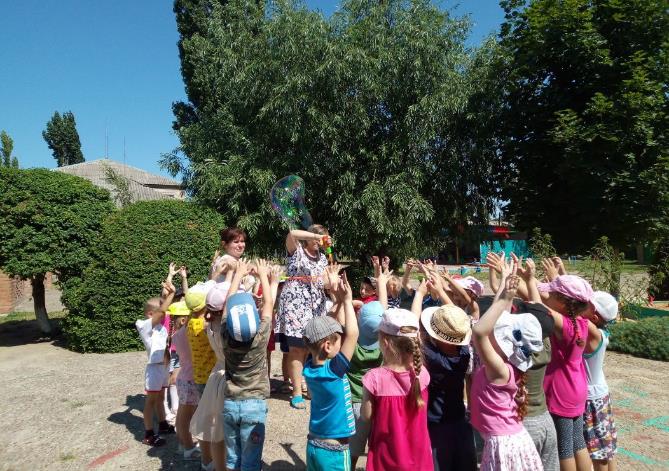 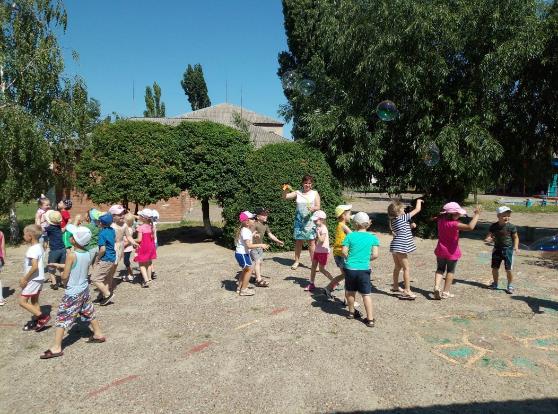 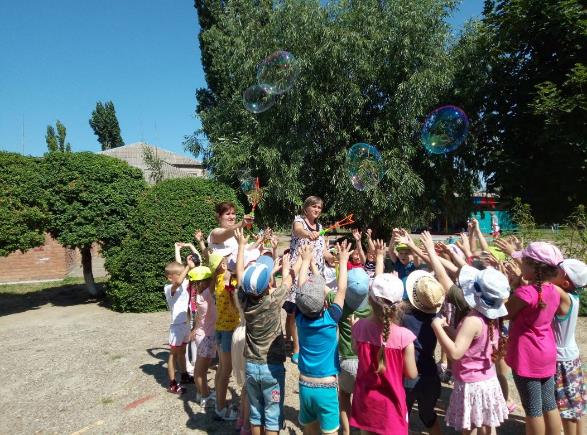 